Результатыпоступления выпускниковпо итогам 2017/2018 учебного года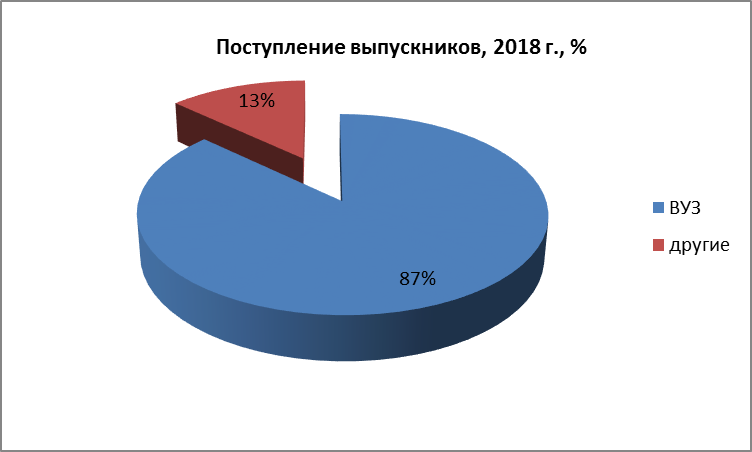 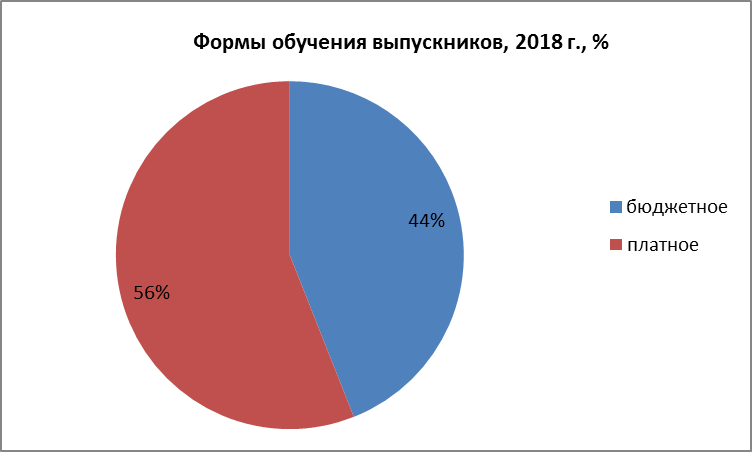 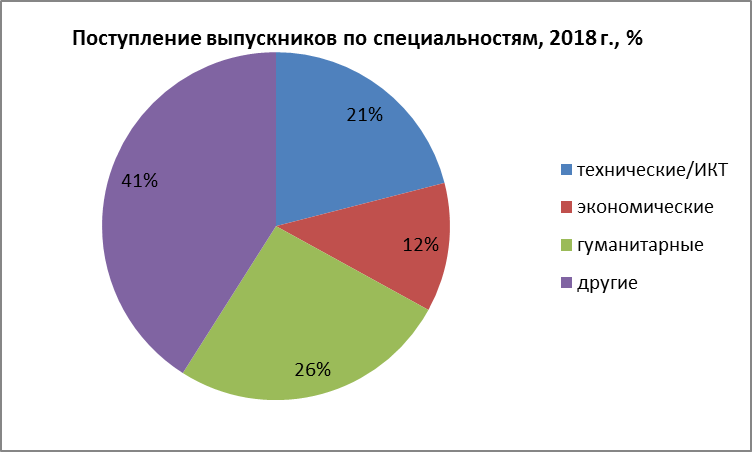 